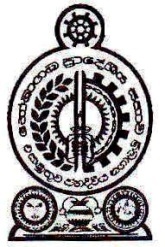 හෝමාගම ප්‍රාදේශීය සභාව2022.03.03 දින පෙ.ව.10.00ට රැස්වූ කාර්මික සේවා කාරක සභා වාර්තාවසැ.යු. :- මෙහි පහත සඳහන් නිර්දේශයන් පිළිබඳ සංශෝධන හා අනුමැතීන් 2022.03.22 වන දින මහ සභා වාර්තාවේ හි සඳහන් වන බව කාරුණිකව සලකන්නපැමිණිම :-සභාපති  	          01. ගරු ප්‍රා.ස.මන්ත්‍රී	- එච්.පී.රංජිත් නිහාල් මහතාසාමාජිකයින්  :-          02. ගරු ප්‍රා.ස.මන්ත්‍රීනී	- ජී.කේ.ටමනී ලංකා ප්‍රසාදිනී මහත්මිය          03. ගරු ප්‍රා.ස.මන්ත්‍රී	- ජේ.ඒ.ප්‍රියන්ත පුෂ්පකුමාර මහතා                                  04. ගරු ප්‍රා.ස.මන්ත්‍රී 	- කොතලාවලගේ කීර්තිලතා මහත්මිය                                     05. ගරු ප්‍රා.ස.මන්ත්‍රී	- කත්‍රි ආරච්චිගේ රූපසේන මහතා                                  06. ගරු ප්‍රා.ස.මන්ත්‍රි	- කේ.ඒ.චමින්ද ප්‍රියදර්ශන කුරුප්පු ආරච්චි මහතා	 07. ගරු ප්‍රා.ස.මන්ත්‍රී	- නිර්මල සුඛිත් හපුආරච්චි මහතා	 08. ගරු ප්‍රා.ස.මන්ත්‍රී	- ටී.හර්බට් කරුණාරත්න මහතා	 09. ගරු ප්‍රා.ස.මන්ත්‍රීනී	- පී.දමයන්තා බන්දුමතී ගුණවර්ධන මහත්මිය                                  10. ගරු ප්‍රා.ස.මන්ත්‍රීනී	- ලියනගේ කුමුදුනී රේණුකා මහත්මියනොපැමිණීම:-            11. ගරු ප්‍රා.ස.මන්ත්‍රී	- කේ.ඩි.කමල් චන්දන මහතා		          12. ගරු ප්‍රා.ස.මන්ත්‍රිනී	- එස්.කේ.ඒ.නීලා කාන්ති මහත්මිය			නිලධාරින්:-	          01.ප්‍රධාන කළ.සේවා නිලධාරී - කේ.එන්. කාන්ති මිය		          	          02.වැඩ අධිකාරි		        - ඩබ්.ඒ.පී.විජේකාන්ත මහතා		          03. කළ. සේවා නිලධාරී          - පී.ජී.ප්‍රියංගනී මිය		          04. විදුලි පරිපාලක                  - මනෝජ් නිශ්ශංක මහතා		                      04. එච්.ඒ.ජයරත්න මහතා01. පහත සඳහන් ව්‍යාපෘති ඇස්තමේන්තු පිළිගෙන අනුමත කිරීම සඳහා ඉදිරිපත් කර තිබුණි.02.	ගරු ප්‍රාදේශීය සභා මන්ත්‍රී කත්‍රී ආරච්චිගේ රූපසේන මහතා විසින්  පහත සදහන් සංවර්ධන ව්‍යාපෘති හා ඇස්තමේන්තු පිළිගෙන සභා අරමුදල් යොදා ඉටු කිරීමට අනුමැතිය සඳහා ඉදිරිපත් කර තිබුණි.01.  පිටිපන දකුණ ගලගාහේන සිංහ අරණ වතුර ටැංකිය මාර්ගය සහ අතුරු මාර්ගය සංවර්ධනය කිරීමටත් ඒ සඳහා ඇස්තමේන්තුව වන රු.1,575,000.00කි.02. පිටිපන දකුණ දොළහේන ගොඩපරගහවත්ත මාර්ගය සහ අතුරු මාර්ගය සංවර්ධනය කිරීමටත්, ඒ සඳහා ඇස්තමේන්තුව වන රු.1,830,000.00කි.	ඒ පිළිබඳව සලකා බලන ලද කාරක සභාව විසින් ඉහත සඳහන් ව්‍යාපෘති යෝජනා සහ ඇස්තමේන්තු පිළිගෙන  සභා අරමුදල් යොදවා ඉටු කිරීමට සුදුසු බවට අනුමත කරන ලදී.03.	ගරු ප්‍රාදේශීය සභා මන්ත්‍රී ටී.හර්බට් කරුණාරත්න මහතා විසින් කුරුදුවත්ත ග්‍රා.නි වසමට අයත් පිංළිද වත්ත ග්‍රාමයට ඇතුලත්වන මාර්ගයේ සංවර්ධනය නොවූ කොටස සංවර්ධනය කිරීමටත් ඒ සඳහා වන  ඇස්තමේන්තුව රු: 315, 000.00 වන මුදල පිළිගෙන  සභා අරමුදල් යොදා ඉටු කිරීමට අනුමැතිය සඳහා ඉදිරිපත් කර තිබුණි. ඒ පිළිබඳව සලකා බලන ලද කාරක සභාව විසින් ඉහත සඳහන් ව්‍යාපෘති යෝජනාව සහ ඇස්තමේන්තු පිළිගෙන  සභා අරමුදල් යොදවා ඉටු කිරීමට සුදුසු බවට නිර්දේශ කරන ලදී.04.	ගරු ප්‍රාදේශීය සභා මන්ත්‍රී ජේ.ඒ ප්‍රියන්ත පුෂ්ප කුමාර මහතා විසින් පහත සදහන් සංවර්ධන ව්‍යාපෘති හා ඇස්තමේන්තු පිළිගෙන සභා අරමුදල් යොදා ඉටු කිරීමට අනුමැතිය සඳහා ඉදිරිපත් කර තිබුණි.             01.  බටවල දොන් සුදසිංහ මාවත කාපට් යොදා සංවර්ධනය කිරීමටත් එහි ඇස්තමේන්තුව        1 අදියර රු.2,000,000.00 කි      02.  	බටවල දොන් සුදසිංහ මාවත කාපට් යොදා සංවර්ධනය කිරීමටත් එහි ඇස්තමේන්තුව 2 අදියර රු.2,000,000.00 කි     03. 	බටවල දොන් සුදසිංහ මාවත කාපට් යොදා සංවර්ධනය කිරීමටත් එහි ඇස්තමේන්තුව         3 අදියර රු.1,300,000.00 කි          ඒ පිළිබඳව සලකා බලන ලද කාරක සභාව විසින් ඉහත සඳහන් ව්‍යාපෘති යෝජනා සහ ඇස්තමේන්තු පිළිගෙන  සභා අරමුදල් යොදවා ඉටු කිරීමට සුදුසු බවට අනුමත කරන ලදී.                    05.	ගරු ප්‍රාදේශීය සභා මන්ත්‍රි නිහාල් රංජිත් හේවාවසම් මහතා විසින් එම කොට්ඨාශයේ  ජල සම්බන්ධතාවය ලබා ගැනීමට පහත සඳහන් කාපට් කරන ලද මාර්ග හරහා කැපීමේදී ප්‍රාදේශීය සභාවට මුදල් ගෙවා ඇති බැවින් එම මාර්ග කඩිනමින් යථා  පරිදි සකස් දෙන මෙන් ඉල්ලීමක් කමිටුවට ඉදිරිපත් කර තිබුණි.	01.  පුවක්වත්ත මාර්ගයේ හෙට්ටිගොඩ දක්වා මාර්ගය 	02.  කුරුඳුවත්ත මාර්ගය	03.  පාදුක්ක පාරේ සිට ගුරුගෙවත්ත දක්වා මාර්ගය	04.  ගුරුගේ වත්තේ සිට දාම්පෙ පාර දක්වා මාර්ගය	05.  කන්දවත්ත පාසල් මාවත දක්වා මාර්ගයඒ පිළිබඳව සලකා බලන ලද කාරක සභාව විසින් ජල සම්බන්ධතාවය ලබා ගැනීම සඳහා කඩන ලද ඉහත මාර්ගයන් කඩිනමින් සකස් කිරීමට සුදුසු බවට නිර්දේශ කරන ලදී.06.	ගරු ප්‍රාදේශීය සභා මන්ත්‍රිනී කිර්තිලතා කොතලාවල මහත්මිය විසින් 590/බී ක්‍රවුන්ට් ක්‍රසන්ට් ළමා ක්‍රිඩාංගනයේ වැසිකිලි පද්ධතිය ඉදිකිරීමටත් ඒ සඳහා රු 600,000.00 ඇස්තමේන්තු මුදල පිළිගෙන අනුමත කරන ලෙසට යෝජනා කර තිබුණි. ඒ පිළිබඳව සලකා බලන ලද කාරක සභාව විසින් 590/බී ක්‍රවුන්ට් ක්‍රසන්ට් ළමා ක්‍රිඩාංගනයේ වැසිකිලි පද්ධතිය ඉදිකිරීමටත් ඒ සඳහා රු 600,000.00 ඇස්තමේන්තු මුදල පිළිගැනීමටත් සුදුසු බවට අනුමත කරන ලදී.07.	ගරු ප්‍රාදේශීය සභා මන්ත්‍රී මාතරගේ වසන්ත ඉන්දික මහතා විසින් පහත සදහන් සංවර්ධන ව්‍යාපෘති හා ඇස්තමේන්තු පිළිගෙන සභා අරමුදල් යොදා ඉටු කිරීමට අනුමැතිය සඳහා ඉදිරිපත් කර තිබුණි.01. පිටිපන පන්සල හංදිය බේකරිය පාර අවසන් කොටස තාර දමා සංවර්ධනය කිරීමටත් ඒ සඳහා වන ඇස්තමේන්තුව රු.520,000.00 කි02.පිටිපන ගොඩහේන පාර වටම ඇති පළමු අතරු මාර්ගය තාර යොදා සංවර්ධනය කිරීමටත් ඒ සඳහා වන ඇස්තමේන්තුව රු.410,000.00 කි03.  පිටිපන ගොඩහේන පාර වමට ඇති පළමු අතුරු මාර්ගය තාර යොදා සංවර්ධනය කිරීමටත් ඒ සඳහා වන ඇස්තමේන්තුව රු.480,000.00 කි04.  පිටිපන උතුර අලුබෝගහලන්ද වත්ත ප්‍රධාන මාර්ගයේ ඉතිරි කොටස තාර දමා සංවර්ධනය කිරීමටත් ඒ සඳහා වන ඇස්තමේන්තුව රු.560,000.00 කි05. පිටිපන උතුර පාසල් හංදිය කේ.ඒ.උපාලි රංජිත් මහතාගේ නිවස ඇති මාර්ගය තාර දමා සංවර්ධනය කිරීමටත් ඒ සඳහා වන ඇස්තමේන්තුව රු.520,000.0006.  පිටිපන උතුර කහටගහලන්ද වත්ත (එච්.පී.ටී.)වික්‍රමසිංහ මහතාගේ නිවස ඇති මාර්ගය තාර දමා සංවර්ධනය කිරීමටත් ඒ සඳහා වන ඇස්තමේන්තුව රු.510,000.00 කිඒ පිළිබඳව සලකා බලන ලද කාරක සභාව විසින් ඉහත සඳහන් ව්‍යාපෘති යෝජනා සහ ඇස්තමේන්තු පිළිගෙන  සභා අරමුදල් යොදවා ඉටු කිරීමට සුදුසු බවට අනුමත කරන ලදී.                    08. 	ගරු ප්‍රාදේශීය සභා මන්ත්‍රී වාද්දුවගේ ක්‍රේෂන් ගයන්ත මහතා විසින් පහත සදහන් සංවර්ධන ව්‍යාපෘති හා ඇස්තමේන්තු පිළිගෙන සභා අරමුදල් යොදා ඉටු කිරීමට අනුමැතිය සඳහා ඉදිරිපත් කර තිබුණි.	01.  වටරැක දකුණ වැවහේන ප්‍රධාන මාර්ගය තාර දමා සංවර්ධනය රු.325,000.00	02.  වටරැක දකුණ වැවහේන මාර්ගය පැති බැම්ම හා බෝක්කුව රු.720,000.00	03.  වටරැක දකුණ වැවහේන 1 පටුමග තාර දමා සංවර්ධනය රු.192,000.0004.  වටරැක දකුණ වැවහේන 11 පටුමග තාර දමා සංවර්ධනය 185,000.0005.  වටරැක ඉසුරු පෙදෙස තාර දමා සංවර්ධනය රු.1,000,000.0006.  වටරැක උතුර සුප්‍රිම් ටෙනස් මාර්ගය තාර දමා සංවර්ධනය රු.220,000.0007.  වටරැක උතුර දවටගහ ප්‍රධාන මාර්ගය තාර දමා සංවර්ධනය රු.830,000.0008.  වටරැක උතුර 20 කණුව අතුරු මාර්ගය තාර දමා සංවර්ධනය  රු.250,000.0009.  වටරැක දකුණ ධර්මරාජ මාවත ප්‍රධාන මාර්ගය තාර දමා සංවර්ධනය රු.1,000,000.0010.  වටරැක දකුණ ගම්මාන පාර අතුරු මාර්ගය තාර දමා සංවර්ධනය රුත 300,000.0011.  වටරැක උතුර ෂෙඩ්එක ඉදිරිපිට මාර්ගය තාර දමා සංවර්ධනය 215,000.0012.  වටරැක උතුර සමනළ සේපාලිකා උයන මාර්ගය තාර දමා සංවර්ධනය 190,095.0013.  වටරැක දකුණ කළුමුතුකැටියවත්ත පාර සංවර්ධනය තාර දමා රු.190,093.0014.  වටරැක දකුණ ගුණධර්මගම ප්‍රධාන මාර්ගය තාර දමා සංවර්ධනය රු.300,000.0015.  වටරැක දකුණ සම්පත්පුර අතුරු මාර්ගය තාර දමා සංවර්ධනය 250,000.0016.  වටරැක දකුණ ගුණධර්ම අතපත්තු මහතාගේ නිවස ඉදිරිපිට මාර්ගය තාර දමා සංවර්ධනය රු.500,000.0017.  වටරැක දකුණ කළුමුතුකැටියවත්ත ප්‍රධාන මාර්ග තාර දමා සංවර්ධනය රු.330,000.0018.  වටරැක දකුණ කළුමුතුකැටියවත්ත 111 වන පටුමග තාර දමා සංවර්ධනය රු.315,000.0019.  වටරැක දකුණ සම්පත්පුර ප්‍රධාන මාර්ගය තාරදමා සංවර්ධනය රු.215,000.0020.  වටරැක දකුණ යොවුන්ගම අතුරු මාර්ගය තාර දමා සංවර්ධනය රු.320,000.0021.  වටරැක දකුණ මුණසිංහ වත්ත ප්‍රධාන මාර්ගය තාර දමා සංවර්ධනය රු.620,000.0022.  වටරැක උතුර සුසාන භුමිය ඉදිරිපිට මාර්ගය තාර දමා සංවර්ධනය රු.250,000.0023.  වටරැක උතුර නයිකෑහේන ප්‍රධාන මාර්ගය තාර දමා සංවර්ධනය  රු.600,000.00ඒ පිළිබඳව සලකා බලන ලද කාරක සභාව විසින් ඉහත සඳහන් ව්‍යාපෘති යෝජනා සහ ඇස්තමේන්තු පිළිගෙන  සභා අරමුදල් යොදවා ඉටු කිරීමට සුදුසු බවට අනුමත කරන ලදී.                    09.	ගරු ප්‍රාදේශීය සභා මන්ත්‍රී ජී.චමින්ද අරුණ ශාන්ත මහතා විසින් පහත සදහන් සංවර්ධන ව්‍යාපෘති හා ඇස්තමේන්තු පිළිගෙන සභා අරමුදල් යොදා ඉටු කිරීමට අනුමැතිය සඳහා ඉදිරිපත් කර තිබුණි.	01.  බ්‍රාහ්මණගම 180/6/ඒ නිවස අසල මාර්ගය සංවර්ධනය කිරීම රු.1,0350,00.0002.  ගෝල්ඩන් මෙඩෝස් ක්‍රිඩාපිටිය පාර ගල් ඇල්ලු තැන සිට ඉදිරියට සංවර්ධනය රු.1,015,000.0003.  බ්‍රාහ්මණගම වෑනියර පාර 1,2,3,3/ඒ,4,7,8 පටු පාරවල් සංවර්ධනය රු.1,298,000.0004.  හිරිපිටිය හල්අත්ත පාර හා රෝල්ස් වැඩපල ඉදිරිපිට පාර සංවර්ධනය රු.1,972,000.0005.  හිරිපිටිය පන්සල අසල මාර්ගයේ 1 හා 2 පටුමග සංවර්ධනය කිරීම රු.1,320,000.0006.  හිරිපිටිය තිසර මාවත හා අංක 150,153/2 සහ 195/1 ලිපිනයන්ගෙන් ආරම්භ වන මාර්ග සංවර්ධනය රු. 1,098,000.0007.  බ්‍රාහ්මණගම මීමනගේ පාර හා පැපිලිවල පාරේ 6 පටුමග හා 9 වන පටුමග සංවර්ධනය කිරීම රු.1,750,000.0008.  මාඹුල්ගොඩ රන්පොකුණ මාවත අවසාන කොටස සංවර්ධනය කිරීම රු.555,000.00ඒ පිළිබඳව සලකා බලන ලද කාරක සභාව විසින් ඉහත සඳහන් ව්‍යාපෘති යෝජනා සහ ඇස්තමේන්තු පිළිගෙන  සභා අරමුදල් යොදවා ඉටු කිරීමට සුදුසු බවට අනුමත කරන ලදී.                    10.	මීගොඩ නාවලමුල්ල දාරාද පාර අතුරු මාර්ගය ප්‍රදේශවාසීන්ගේ ඉල්ලීම පරිදි පිළිසකර කිරීමට අනුමැතිය සඳහා ගරු සභාපති සම්පත් චමින්ද ජයසිංහ මහතා විසින් ඉදිරිපත් කර තිබුණි. ඒ පිළිබඳව සලකා බලන ලද කාරක සභාව විසින් මීගොඩ නාවලමුල්ල දාරාද පාර අතුරු මාර්ගය ප්‍රදේශවාසීන්ගේ ඉල්ලීම පරිදි පිළිසකර කිරීමට සුදුසු යැයි නිර්දේශ කරන ලදී.11.	මීගොඩ ගැහැණුවල වසමේ රුක්ගහකොට්වන්ව ප්‍රදේශයේ මීටර් 300 ක් පමණ දුර ප්‍රමාණයේ විදුලි රැහැන් නොමැති අතර, ඕවිටිගම වසමේ මීගොඩ දුම්රිය ස්ථානය ලඟ සිට මීටර් 400 ක් පමණ විදුලි රැහැන් නොමැති බැවින් මෙම ස්ථාන රාත්‍රි කාලයේදී අඳුරු බැවින් අපචාර ද සිදුවන බැවින් මෙම ස්ථාන දෙක සඳහා සෝලා ලාම්පු 05 ක් සවිකර දෙන මෙන් ගරු ප්‍රාදේශීය සභා මන්ත්‍රි රංජිත් නිහාල් හේවාවසම් මහතා විසින් ඉල්ලීමක් ඉදිරිපත් කර තිබුණි.ඒ පිළිබඳව සලකා බලන ලද කාරක සභාව විසින් ඉහත සඳහන් ස්ථානයන් සඳහා සෝලා විදුලි ලාම්පු 05 ක් සවි කිරීමට සුදුසු බවට නිර්දේශ කරන ලදී.12	2021 දෙසැම්බර් සහ 2022 ජනවාරි මාසයන්හි වෑතර ප්‍රිමික්ස් අංගනයෙහි නිෂ්පාදන හා මාර්ගවලට යෙදීම් පිළිබඳ වාර්තාව කාරක සභාව වෙත දැන ගැනීම සඳහා යොමු කර තිබුණි. 	     ඒ අනුව දෙසැම්බර් මස නිෂ්පාදනය කල ප්‍රමාණය 	- කියුබ් 12.60  පසුගිය මස ඉතිරි ප්‍රමාණය  				- කියුබ් 02.15මෙම මස මාර්ගවලට යෙදවූ  ප්‍රමාණය     		- කියුබ් 06මෙම මස ඉතිරි ප්‍රමාණය 				- කියුබ් 08.75    ඒ අනුව ජනවාරි මස නිෂ්පාදනය කල ප්‍රමාණය    	- කියුබ් 06.40  පසුගිය මස ඉතිරි ප්‍රමාණය  				- කියුබ් 08.75මෙම මස මාර්ගවලට යෙදවූ  ප්‍රමාණය     		- කියුබ් 10.50මෙම මස ඉතිරි ප්‍රමාණය 				- කියුබ් 04.652021 දෙසැම්බර් සහ 2022 ජනවාරි මස වෑතර ප්‍රිමික්ස් අංගනයෙහි නිෂ්පාදන හා මාර්ගවලට යෙදීම් වාර්තාව සභාවේ  දැන ගැනීම සඳහා ඉදිරිපත් කරනු ලැබීය.13.	ප්‍රාදේශීය සභාවට මුදල් ගෙවා නව ජල සම්බන්ධතා ලබා ගැනීම සඳහා කඩන ලද මාර්ගයන්හි ලැයිස්තුවක් ලබා ගෙන  එම මාර්ගයන් කඩිනමින් නැවත සෑදීමට කටයුතු කරන ලෙසත්, අලුතින් මාර්ගයන් කාපට් කිරීමට පෙර ජල සම්බන්ධතා ලබා ගන්නා ලෙසට හෝ ඒ සඳහා බට යෙදීමට සුදුසු වැඩ පිළිවෙලක් සකස් කිරීම සඳහා ජල සම්පාදන මණ්ඩලය සමඟ සාකච්ඡා කරන ලෙසට වැඩ අධිකාරීට දැනුම් දීමට කාරක සභාව විසින් නිර්දේශ කරන ලදී.14.	ජල සම්බන්ධතා ලබා ගැනීම සඳහා කඩන ලද කාපට් මාර්ගයන් නැවත සෑදීම අවශ්‍ය උණු කාපට් පළාත් බද මාර්ග සංවර්ධන අධිකාරියෙන් ලබා ගැනීමට සුදුසු බවට කාරක සභාව විසින් නිර්දේශ කරන ලදී.15.	2022.02.10 දින මාර්ග ගාස්තු සංශෝධනය මත සංශෝධිත පහත සඳහන් ව්‍යාපෘති ඇස්තමේන්තු පිළිගෙන අනුමත කිරීම සඳහා ඉදිරිපත් කර තිබුණි.2022.03.03						ගරු ප්‍රා‍.ස.මන්ත්‍රී රංජිත් හේවාවසම්හෝමාගම ප්‍රාදේශීය සභා කාර්යාලය                   	සභාපති                                                     							කාර්මික සේවා කාරක සභාව		තීරණ අංකයව්‍යාපෘතියප්‍රතිපාදන ස්වභාවයමුදල රු.1:01මාවත්ගම බමුණුආරච්චි මාවතේ සංවර්ධනය කර ඇති කොටසේ සිට ඉදිරියට සංවර්ධනය කිරීමසභා768,000.001:02නාවලමුල්ල තුරුලිය උයන 4 වන පටුමග කාපට් අතුරා සංවර්ධනය කිරීමසභා1,430,000.001:03කිරිවත්තුඩුව තුඩුවවත්ත 402 නිවස අසල මාර්ගය සංවර්ධනය කිරීමසභා278,000.001:04ගලගාහේන මුතුලන්දවත්ත මාර්ගය සංවර්ධනය කිරීමසභා850,000.001:05දොලහේන ගලගාහේන වඩුමඩුව අසල මාර්ගය සංවර්ධනය කිරීමසභා335,000.001:06ප්‍රසන්නපුර 71/2 දරණ ආනන්ද මහතාගේ ඉඩම අසල ජල බස්නා කාණුව ඉදි කිරීමසභා1,312,000.001:07ඕවිටිගම ගුරුගේවත්ත මාර්ගයේ 1 පටුමග සහ අතුරු මාර්ගය සංවර්ධනය කිරීමසභා1,525,000.001:08ඕවිටිගම ගුරුගේවත්ත මාර්ගයේ කාණු පද්ධතිය ඉදි කිරීමසභා1,275,000.00අංක 1:01 සිට අංක 1:08 දක්වා වූ ඇස්තමේන්තු පිළිගැනීම සුදුසු යැයි අනුමත කරන ලදී.අංක 1:01 සිට අංක 1:08 දක්වා වූ ඇස්තමේන්තු පිළිගැනීම සුදුසු යැයි අනුමත කරන ලදී.අංක 1:01 සිට අංක 1:08 දක්වා වූ ඇස්තමේන්තු පිළිගැනීම සුදුසු යැයි අනුමත කරන ලදී.අංක 1:01 සිට අංක 1:08 දක්වා වූ ඇස්තමේන්තු පිළිගැනීම සුදුසු යැයි අනුමත කරන ලදී.1:09පිටිපන උතුර බේකරිය පාර සංවර්ධනය කිරීමසභා2,111,000.00අංක 1:09 හි සඳහන් ඇස්තමේන්තුව පිළිගෙන අනුමත කිරීම සුදුසු යැයි නිර්දේශ කරන ලදී.අංක 1:09 හි සඳහන් ඇස්තමේන්තුව පිළිගෙන අනුමත කිරීම සුදුසු යැයි නිර්දේශ කරන ලදී.අංක 1:09 හි සඳහන් ඇස්තමේන්තුව පිළිගෙන අනුමත කිරීම සුදුසු යැයි නිර්දේශ කරන ලදී.අංක 1:09 හි සඳහන් ඇස්තමේන්තුව පිළිගෙන අනුමත කිරීම සුදුසු යැයි නිර්දේශ කරන ලදී.1:10කිරිබේරියකැලේ ග්‍රා.නි.ව මිලේනියම් වෛද්‍ය මධ්‍යස්ථානය අසල මාර්ගය සංවර්ධනය කිරීමසභා1,085,000.001:11ඕවිටිගම දාම්පේ පාර 1 වන අතුරු මාර්ගය සංවර්ධනය කිරීමසභා655,000.001:12මාවත්ගම පාසල අසල මාර්ගයේ කෙලවර කොටස සංවර්ධනය කිරීමසභා320000.001:13මාවත්ගම කෘෂි මාවත 30/5 බී නිවස අසල මාර්ගයසංවර්ධනය කිරීමසභා740,000.001:14මාවත්ගම රෝයල් ටෙරන්ස් වටරවුම් මාර්ගයසංවර්ධනය කිරීමසභා520,000.00අංක 1:10 සිට අංක 1:14 දක්වා වූ ඇස්තමේන්තු පිළිගැනීම සුදුසු යැයි අනුමත කරන ලදීඅංක 1:10 සිට අංක 1:14 දක්වා වූ ඇස්තමේන්තු පිළිගැනීම සුදුසු යැයි අනුමත කරන ලදීඅංක 1:10 සිට අංක 1:14 දක්වා වූ ඇස්තමේන්තු පිළිගැනීම සුදුසු යැයි අනුමත කරන ලදීඅංක 1:10 සිට අංක 1:14 දක්වා වූ ඇස්තමේන්තු පිළිගැනීම සුදුසු යැයි අනුමත කරන ලදී1:15පිටිපන නගරය සුජාත මාවත සංවර්ධනය කිරීමසභා2,198,000.00අංක 1:15 හි සඳහන් ඇස්තමේන්තුව පිළිගෙන අනුමත කිරීම සුදුසු යැයි නිර්දේශ කරන ලදී.අංක 1:15 හි සඳහන් ඇස්තමේන්තුව පිළිගෙන අනුමත කිරීම සුදුසු යැයි නිර්දේශ කරන ලදී.අංක 1:15 හි සඳහන් ඇස්තමේන්තුව පිළිගෙන අනුමත කිරීම සුදුසු යැයි නිර්දේශ කරන ලදී.අංක 1:15 හි සඳහන් ඇස්තමේන්තුව පිළිගෙන අනුමත කිරීම සුදුසු යැයි නිර්දේශ කරන ලදී.1:16පිටිපන නගරය පාලි විශ්ව විද්‍යාලය ඉදිරිපිට මාර්ගය සංවර්ධනය කිරීමසභා452,000.001:17මාවත්ගම පන්සල අසල මාර්ගයේ ඉතිරි කොටස සංවර්ධනය කිරීමසභා612,000.001:18කිරිබේරියකැලේ හරිත පෙදෙස මාර්ගය සංවර්ධනය කිරීමසභා670,000.001:19කිරිබේරියකැලේ මහින්ද මාවත කනත්ත පසු කර වමට ඇති දෙවන අතුරු මාර්ගය සංවර්ධනය කිරීමසභා2,000,000.001:20පිටිපන නගරය මායා මාවත මාර්ගය සංවර්ධනය කිරීමසභා145,000.001:21කිරිබේරියකැලේ මෙගා සිටි මාර්ගය සංවර්ධනය කිරීමසභා1,235,000.001:22මාගම්මන සෝමාලංකාර මාවත ආරම්භයේ ඇති කාණු පද්ධතිය සංවර්ධනය කිරීමසභා1,040,000.001:23හෝමාගම දියගම මුනිදාස මහතාගේ නිවසට යන පාර සංවර්ධනය කිරීම (33/7)සභා550,000.001:24වටරැක සම්පත්පුර ප්‍රධාන මාර්ගය සංවර්ධනය කිරීමසභා875,000.001:25වටරැක ආදාදොළ ටෙරන්ස් මහතාගේ නිවස ඉදිරිපිට මාර්ගය සංවර්ධනය කිරීමසභා188,000.001:26වටරැක 20 කණුව දෙවන පටුමග තාර දමා සංවර්ධනය කිරීමසභා300,000.001:27වටරැක කුරුළුඋයන මාර්ගය සංවර්ධනය කිරීමසභා172,000.001:28වටරැක තුත්තිරිපිටිය 1 වන අතුරු මාර්ගයසභා345,000.001:29සෝමරතන මාවත 2 පටුමග සංවර්ධනය කිරීමසභා442,000.001:30වටරැක හල්කදවල 1,2,3 පටුමග ප්‍රධාන මාර්ගය සංවර්ධනය කිරීමසභා1,325,000.001:31වටරැක දකුණ යොවුන්ගම කළුමුතුකැටිය වත්ත පාර සංවර්ධනය කිරීමසභා2,000,000.001:32වටරැක උතුර සමනල සේපාලිකා සංවර්ධනය කිරීමසභා2,000,000.001:33වෙනිවැල්කොළ සම්බෝධි මාවත අතුරු මාර්ගය සංවර්ධනය කිරීමසභා1,060,000.001:34හබරකඩ කුමාර මාවත ජලය බැසයන කාණුව ඉදි කිරීමසභා1,595,000.001:35මාගම්මන දෙනිය පාරට සම්බන්ධ අතුරු මාර්ගය සංවර්ධනය කිරීමසභා590,000.001:36සියඹලාගොඩ උතුර දෙනිය පාර ආරම්භයේ ඇති පොදු කාණු පද්ධතිය ඉදි කිරීමසභා395,000.00අංක 1:16 සිට අංක 1:36 දක්වා වූ ඇස්තමේන්තු පිළිගැනීම සුදුසු යැයි අනුමත කරන ලදී.අංක 1:16 සිට අංක 1:36 දක්වා වූ ඇස්තමේන්තු පිළිගැනීම සුදුසු යැයි අනුමත කරන ලදී.අංක 1:16 සිට අංක 1:36 දක්වා වූ ඇස්තමේන්තු පිළිගැනීම සුදුසු යැයි අනුමත කරන ලදී.අංක 1:16 සිට අංක 1:36 දක්වා වූ ඇස්තමේන්තු පිළිගැනීම සුදුසු යැයි අනුමත කරන ලදී.1:37සුවපුබුදුගම ප්‍රජා ශාලාවේ 1 මහලේ කාමර වෙන් කිරීම සහ ඉතිරි වැඩ සංවර්ධනය කිරීමසභා2,500,000.00අංක 1:37 හි සඳහන් ඇස්තමේන්තුව පිළිගෙන අනුමත කිරීම සුදුසු යැයි නිර්දේශ කරන ලදී.අංක 1:37 හි සඳහන් ඇස්තමේන්තුව පිළිගෙන අනුමත කිරීම සුදුසු යැයි නිර්දේශ කරන ලදී.අංක 1:37 හි සඳහන් ඇස්තමේන්තුව පිළිගෙන අනුමත කිරීම සුදුසු යැයි නිර්දේශ කරන ලදී.අංක 1:37 හි සඳහන් ඇස්තමේන්තුව පිළිගෙන අනුමත කිරීම සුදුසු යැයි නිර්දේශ කරන ලදී.1:38ප්‍රසන්නපුර දෙල්ගහවත්ත පාර එමා නෝනා මහත්මියගේ නිවස අසල මාර්ගය සංවර්ධනය කිරීමසභා280,000.001:39පිටිපන දකුණ ජනසෙත මාවත 501 දරණ ඉඩමේ කොටසට අයත් මාර්ගය සංවර්ධනය කිරීමසභා458,000.001:40පිටිපන දකුණ දෙල්ගහවත්ත 142නිවස අසල මාර්ගය සංවර්ධනය කිරීම සභා178,000.001:41හෝමාගම අතුරුගිරිය පාර වෛද්‍ය සුනිල් මාරසිංහ මහතාගේ නිවස අසල මාර්ගය සංවර්ධනය කිරීමසභා1,000,000.001:42හබරකඩ උතුර ග්‍රා.නි වසමට අයත් පැරකුම් මාවත කාණු පද්ධතිය ඉදි කිරීමසභා1,600,000.001:43හෝමාගම කැන්දලන්ද 2 පටුමග මාර්ගය සංවර්ධනය කිරීමසභා210,000.001:44හිරිපිටිය හල්අත්ත පාර හා රෝල්ස් වැඩපල ඉදිරිපිට පාර සංවර්ධනය කිරීමසභා1,972,000.001:45හිරිපිටිය පන්සල අසල 1 හා 2 පටුමග සංවර්ධනය කිරීමසභා1,320,000.001:46හිරිපිටිය තිසර මාවත 150,153/2,195/1 ලිපිනයන්ගෙන් ආරම්භ වන මාර්ග සංවර්ධනය කිරීමසභා1,098,000.001:47බ්‍රාහ්මණගම මීමනගේ පාර හා පැපිලිවල පාරේ 6 වන පටුමග හා 9 වන පටුමග සංවර්ධනය කිරීමසභා1,750,000.001:48ගැහැණුවල ආටිගල පාරෙන් හැරෙන රන්දිය උයන 02 වන මාවත සංවර්ධනය කිරීමසභා410,000.001:49ගැහැණුවල ආටිගල පාරෙන් හැරෙන උයන 03 වන මාවත සංවර්ධනය කිරීමසභා912,000.001:50පිටිපන උතුර මහකනද මාර්ගය සංවර්ධනය කිරීමසභා2,000,000.00අංක 1:38 සිට අංක 1:50 දක්වා වූ ඇස්තමේන්තු පිළිගැනීම සුදුසු යැයි අනුමත කරන ලදී.අංක 1:38 සිට අංක 1:50 දක්වා වූ ඇස්තමේන්තු පිළිගැනීම සුදුසු යැයි අනුමත කරන ලදී.අංක 1:38 සිට අංක 1:50 දක්වා වූ ඇස්තමේන්තු පිළිගැනීම සුදුසු යැයි අනුමත කරන ලදී.අංක 1:38 සිට අංක 1:50 දක්වා වූ ඇස්තමේන්තු පිළිගැනීම සුදුසු යැයි අනුමත කරන ලදී.1:51පිටිපන දකුණ පොරිකෑහේන මංසන්ධියේ සිට ගොවිජනපදය මාර්ගය සංවර්ධනය කිරීමසභා2,500,000.00අංක 1:51 හි සඳහන් ඇස්තමේන්තුව පිළිගෙන අනුමත කිරීම සුදුසු යැයි නිර්දේශ කරන ලදී.අංක 1:51 හි සඳහන් ඇස්තමේන්තුව පිළිගෙන අනුමත කිරීම සුදුසු යැයි නිර්දේශ කරන ලදී.අංක 1:51 හි සඳහන් ඇස්තමේන්තුව පිළිගෙන අනුමත කිරීම සුදුසු යැයි නිර්දේශ කරන ලදී.අංක 1:51 හි සඳහන් ඇස්තමේන්තුව පිළිගෙන අනුමත කිරීම සුදුසු යැයි නිර්දේශ කරන ලදී.1:52සුවපුබුදුගම ඔබියෙස් පෙරේරා මාවතේ 291/05/01 නිවාස අසල කාණු පද්ධතිය ඉදි කිරීමසභා298,000.001:53පිටිපන දකුණ ජනසෙත මාවත 4 වන පටුමග දංවත්ත යා කරන මාර්ගය හා අතුරු මාර්ගය සංවර්ධනය කිරීමසභා1,340,000.001:54දොළහේන ගොඩපරගහවත්ත මාර්ගය හා අතුරු මාර්ගය සංවර්ධනය කිරීමසභා480,000.001:55පිටිපන දකුණ ගලගාහේන පොසොන්පුර මාර්ගය සංවර්ධනය කිරීමසභා920,000.001:56උඩුවන පන්සල පාරේ දකුණට ඇති 2 වන පටුමග සංවර්ධනය කිරීමසභා655,000.001:57නාවලමුල්ල දරාද පාර අතුරු මාර්ගය සංවර්ධනය කිරීමසභා1,978,000.001:58උඩුවන ජනසවි මාවත 1 වන අතුරු මාර්ගය සංවර්ධනය කිරීමසභා640,000.001:59පිටිපන උතුර නාගහවත්ත ඉඩමට යන මාර්ගය හා කාණු පද්ධතිය සංවර්ධනය කිරීමසභා1,388,000.001:60වෙනිවැල්කොල පාසල් මාවත සදුන් අරණ මාවත සංවර්ධනය කිරීමසභා1,380,000.001:61කිරිබේරියකැලේ අමල්යා හෝටලය ඉදිරිපස මාර්ගය සංවර්ධනය කිරීමසභා966,000.001:62පිටිපන උතුර අදිරිගොඩ පාර ආරම්භක කොටස  සංවර්ධනය කිරීමසභා228,000.001:63පිටිපන දකුණ පොරිකෑහේන 2 වන පටුමග සංවර්ධනය කිරීම සභා288,000.001:64කිරිබේරියකැලේ හරිත පෙදෙස මාර්ගය සංවර්ධනය කිරීමසභා735,000.001:65පිටිපන දකුණ ජිනරතන මාවත අතුරු මාර්ගයක් වන බේකරිය අසල මාර්ගය සංවර්ධනය කිරීමසභා1,050,000.001:66දොළහේන මංචිවත්ත මාර්ගය සංවර්ධනය කිරීමසභා662,000.001:67පිටිපන උතුර පාසැල් මාවත පැරණි දේවාල පාර සංවර්ධනය කිරීමසභා325,000.001:68පිටිපන දකුණ ජනසෙත මාවතේ 501 දරන ඉඩම් කොටස අයත් මාර්ගය සංවර්ධනය කිරීමසභා458,000.001:69කිරිවත්තුඩුව ආඩියාමුල්ල සිසිල උයන මාර්ගය සංවර්ධනය කිරීමසභා1,043,000.001:70පිටිපන දකුණ දෙල්ගහකන්ද  ප්‍රජාශාලාව ඉදිරිපිට මාර්ගයේ 461/18ඒ නිවස අසළ සිට මාර්ගය සංවර්ධනය කිරීමසභා688,000.001:71කුරුගල පිටිවල පාර බෝගහවත්ත පොදු නාන ලිද සංවර්ධනය කිරීමසභා780,000.001:72මාගම්මන අරලිය ලෑන්ඩ් පොදු පහසුකම් ඉඩමේ කම්බි වැට ඉදි කිරීමසභා37,000.001:73කහතුඩුව බටහිර උස්වත්ත පාර මුල් කොටස සංවර්ධනය කිරීමසභා358,000.001:74කහතුඩුව බටහිර උස්වත්ත පාර ඩික්සන් මහතාගේ නිවසට යන පොදු මාර්ගය සංවර්ධනය කිරීමසභා360,000.001:75කහතුඩුව බටහිර ශ්‍රී සුමන මාවතේ ජයනෙත්ති (26/බී5)නිවසට යන පොදු මාර්ගය සංවර්ධනය කිරීමසභා270,000.001:76දියගම සිල්වර් ග්‍රේට් හි 3 සහ 4 පටුමග සංවර්ධනය කිරීමසභා1,432,000.001:77කහතුඩුව නලින් චන්දිම 1 වන පටුමග හා අතුරු මාර්ගය සංවර්ධනය කිරීමසභා382,000.001:78මාගම්මන ප්‍රජාශාලාව සංවර්ධනය කිරීමසභා835,000.001:79කහතුඩුව නලින් චන්දිම 2 වන පටුමග රැදවුම් බැම්ම ඉතිරි කොටස ඉදිකිරීමසභා1,690,000.001:80කහතුඩුව දොඹගහ වත්ත පාර අවසාන අතුරු මාර්ගය සංවර්ධනය කිරීමසභා482,000.001:81කහතුඩුව දොඹගහ වත්ත පාර ආරම්භයේ සිට සංවර්ධනය කිරීමසභා515,000.001:82කහතුඩුව දියකඩ පාර 1 පටුමග ඉතිරි කොටස සංවර්ධනය කිරීමසභා440,000.001:83දියගම මුනිදාස මහතාගේ  නිවසට යන පොදු මාර්ගය සංවර්ධනය කිරීමසභා668,000.001:84ගැහැණුවල ආටිගල පාරෙන් හැරෙන රන්දිය උයන 2 වන මාවත සංවර්ධනය කිරීමසභා410,000.001:85ගැහැණුවල ආටිගල පාරෙන් හැරෙන රන්දිය උයන 3 වන මාවත සංවර්ධනය කිරීමසභා912,000.00අංක 1:52 සිට අංක 1:85 දක්වා වූ ඇස්තමේන්තු පිළිගැනීම සුදුසු යැයි අනුමත කරන ලදී.අංක 1:52 සිට අංක 1:85 දක්වා වූ ඇස්තමේන්තු පිළිගැනීම සුදුසු යැයි අනුමත කරන ලදී.අංක 1:52 සිට අංක 1:85 දක්වා වූ ඇස්තමේන්තු පිළිගැනීම සුදුසු යැයි අනුමත කරන ලදී.අංක 1:52 සිට අංක 1:85 දක්වා වූ ඇස්තමේන්තු පිළිගැනීම සුදුසු යැයි අනුමත කරන ලදී.1:86උන්දුරුගොඩ උඩුවගේවත්ත පාර පැති බැම්ම බැදීමසභා2,630,000.001:87උන්දුරුගොඩ මහවෙල පාර පැතිබැම්ම ඉතිරි කොටස සංවර්ධනය කිරීමසභා2,780,000.00අංක 1:86 සිට 1:87 දක්වා වූ ඇස්තමේන්තුව පිළිගෙන අනුමත කිරීම සුදුසු යැයි නිර්දේශ කරන ලදී.අංක 1:86 සිට 1:87 දක්වා වූ ඇස්තමේන්තුව පිළිගෙන අනුමත කිරීම සුදුසු යැයි නිර්දේශ කරන ලදී.අංක 1:86 සිට 1:87 දක්වා වූ ඇස්තමේන්තුව පිළිගෙන අනුමත කිරීම සුදුසු යැයි නිර්දේශ කරන ලදී.අංක 1:86 සිට 1:87 දක්වා වූ ඇස්තමේන්තුව පිළිගෙන අනුමත කිරීම සුදුසු යැයි නිර්දේශ කරන ලදී.1:88කිතුලවිල ග්‍රා.නි වසමේ කැන්දකැටිය ජයතිලක හාඩ්වෙයාර් ඉදිරිපිට මාර්ගයේ ඉතිරි කොටස සංවර්ධනය කිරීමසභා335,000.001:89කුරුගල යසවර්ධන මාවත සංවර්ධනය කිරීමසභා515,000.001:90කිරිවත්තුඩුව දකුණ පුවක්ගහවිල ප්‍රජා ශාලාව ඉදිරිපිට මාර්ගයේ 461/18/ඒ නිවස අසළ සිට මාර්ගය සංවර්ධනය කිරීමසභා688,000.001:91හෝ.ප්‍රා.ස අයත් කිතුලවිල මාතෘ ළමා සායනයේ සංවර්ධන කටයුතු කිරීමසභා1,000,000.001:92හෝ.ප්‍රා.ස අයත් කායවර්ධන මධ්‍යස්ථානය අළුත්වැඩියා කිරීමසභා1,330,000.001:93190 පාර හබරකඩ අතුරු මාර්ගය සංවර්ධනය කිරීමසභා250,000.001:94හබරකඩවත්ත ග්‍රා.නි වසමට අයත් හබරකඩවත්ත මුගලන් පටුමග නැවත ප්‍රතිසංස්කරණය කිරීමසභා318,000.001:95සාධර මාවත සංවර්ධනය කිරීමසභා1,738,000.001:96ඉම්පීරියල් ටෙරස් මාවත සංවර්ධනය කිරීමසභා1,730,000.00අංක 1:88 සිට අංක 1:96 දක්වා වූ ඇස්තමේන්තු පිළිගැනීම සුදුසු යැයි අනුමත කරන ලදී.අංක 1:88 සිට අංක 1:96 දක්වා වූ ඇස්තමේන්තු පිළිගැනීම සුදුසු යැයි අනුමත කරන ලදී.අංක 1:88 සිට අංක 1:96 දක්වා වූ ඇස්තමේන්තු පිළිගැනීම සුදුසු යැයි අනුමත කරන ලදී.අංක 1:88 සිට අංක 1:96 දක්වා වූ ඇස්තමේන්තු පිළිගැනීම සුදුසු යැයි අනුමත කරන ලදී.1:97අතුකෝරල මාවත සංවර්ධනය කිරීමසභා2,110,000.00අංක 1:97 හි සඳහන් ඇස්තමේන්තුව පිළිගෙන අනුමත කිරීම සුදුසු යැයි නිර්දේශ කරන ලදී.අංක 1:97 හි සඳහන් ඇස්තමේන්තුව පිළිගෙන අනුමත කිරීම සුදුසු යැයි නිර්දේශ කරන ලදී.අංක 1:97 හි සඳහන් ඇස්තමේන්තුව පිළිගෙන අනුමත කිරීම සුදුසු යැයි නිර්දේශ කරන ලදී.අංක 1:97 හි සඳහන් ඇස්තමේන්තුව පිළිගෙන අනුමත කිරීම සුදුසු යැයි නිර්දේශ කරන ලදී.1:98මාවත්ගම ස,ණ,ස. මාවත සංවර්ධනය කිරීමසභා552,000.001:99කිරිවත්තුඩුව පුරාණ විහාර ගෝනවල මාර්ගයේ අබලන් වූ බෝක්කුව හා පැති බැම්ම අඵත්වැඩියා කිරීමසභා870,000.001:100කුරුඳුවත්ත ග්‍රා.නි.වසමට අයත් පිංළිඳවත්ත ග්‍රාමයට ඇතුල්වන මාර්ගයේ සංවර්ධනය නොවු කෙටස් සංවර්ධනය කිරීමසභා315,000.001:101ඕවිටිගම ගුරුගේවත්ත මාර්ගයේ 1 වන පටුමග සහ අතුරු මාර්ගය සංවර්ධනය කිරීමසභා1,870,000.001:102කිරිවත්තුඩුව උතුර මිල්ලගහවත්ත 274/2ඩී නිවසට පිවිසෙන මාර්ගය සංවර්ධනය කිරීමසභා368,000.001:103ඕවිටිගම කුකුළවත්ත මාර්ගයේ හරස් පාරක් වන අඹගහ වත්ත පාර සංවර්ධනය කිරීමසභා515,000.001:104බෙරුකැටිය නිසල සෙවන ප්‍රජා ශාලාවේ අඩුපාඩු සකස් කිරීමසභා200,000.001:105හල්බරාව මිල්ලන්ටොටුන ලගසු අතුරු මාර්ගය සංවර්ධනයසභා422,000.001:106දියගම සිල්වර් ග්‍රේට් හි 3 හා 4 පටුමග සංවර්ධනය කිරීමසභා1,315,000.001:107දාම්පේ ග්‍රා නි.වසමට අයත් දාම්පේ බායිගේවත්ත පාර 3 වන පටුමග මාර්ගය සංවර්ධනය කිරීමසභා320,000.001:108ඕවිටිගම ගුරුගේවත්ත මාර්ගයේ කාණු පද්ධතිය ඉදිකිරීමසභා100,000.001:109දාම්පේ ග්‍රා.නි.වසමට අයත් දාම්පේ පායල්කන්ද පාර පැති බැම්ම සංවර්ධනය කිරීමසභා2,000,000.001:110දාම්පේ ආදාහනාගාරයට යන මාර්ගය ජලය බස්නා කාණුව සංවර්ධනය කිරීමසභා792,000.001:111හල්බරාව නිල්මලාරාම පන්සල අසල මාර්ගයසංවර්ධනයඅදියර 2සභා606,000.001:112හොරගලවත්ත ප්‍රජා ශාලාව අසල පැති බැම්ම සංවර්ධනය කිරීමසභා748,000.001:113බෙරුකැටිය ලී මඩුව අසලින් ඇති මාර්ගය සංවර්ධනය කිරීමසභා568,000.001:114ආටිගල ගල්ලෑලිවල වමට ඇති මාර්ගය සංවර්ධනය කිරීම සභා249,000.001:115ගංගානි උද්‍යානය මාර්ගය ඉතිරි කොටස සංවර්ධනය කිරීමසභා234,000.001:116බටහිර හොරගල ගංගානි උද්‍යානයට  යන මාර්ගය සංවර්ධනය කිරීම අදියර 2සභා778,000.001:117බෙරුකැටිය මිනුවන්දෙණිය ළිඳ අසලින් ඇති මාර්ගය සංවර්ධනය කිරීමසභා528,000.001:118බටහිර හොරකල ගංගානි උද්‍යානයට යන මාර්ගය සංවර්ධනය අදියර 2සභා778,000.001:119මීගොඩ උඩගෙවත්ත 438/බී ,18/බී නිවස අසල ජලය බැසයන කාණු පද්ධතිය ඉදිකිරීමසභා875,000.001:120මාදුලාව දකුණ හරිස්චන්ද්‍ර මාවතට පිවිසෙන මාර්ගය සංවර්ධනය කිරීමසභා1,498,000.001:121නියඳගල ග්‍රාම නිලධාරී වසමේ දෙල්ගහවත්ත පටු මාර්ගය සංවර්ධනය කිරීමසභා1,072,000.001:122හෝමාගම නියඳගල සුභසාධක මාවතට සම්බන්ධ වන මිල්ලගහවත්ත මාර්ගයට ඉදිරිපස මාර්ගය සංවර්ධනය කිරීමසභා1,560,000.001:123හෝමාගම පිටිපන උතුර ඒ.ඩී.කුමාරසිංහ මාවතේ වැසි ජලය බැස යන කාණු පද්ධතිය ඉදිකිරීමසභා1,310,000.00අංක 1:98 සිට අංක 1:123 දක්වා වූ ඇස්තමේන්තු පිළිගැනීම සුදුසු යැයි අනුමත කරන ලදී.අංක 1:98 සිට අංක 1:123 දක්වා වූ ඇස්තමේන්තු පිළිගැනීම සුදුසු යැයි අනුමත කරන ලදී.අංක 1:98 සිට අංක 1:123 දක්වා වූ ඇස්තමේන්තු පිළිගැනීම සුදුසු යැයි අනුමත කරන ලදී.අංක 1:98 සිට අංක 1:123 දක්වා වූ ඇස්තමේන්තු පිළිගැනීම සුදුසු යැයි අනුමත කරන ලදී.තීරණ අංකයව්‍යාපෘතියප්‍රතිපාදන ස්වභාවයමුදල රු.15:01පනාගොඩ බටහිර රොමියෙල් මාවත කෙරේමුල්ල පාර යාවෙන (16 වන පටුමග) නන්දසිරි ජයසිංහ පටුමග සංවර්ධනය කිරීමසභා1,418,000.0015:02රොමියෙල් මාවත හා කෙරේමුල්ල පාර යාවෙන පන්සල පාර සංවර්ධනය කිරීමසභා208,000.0015:03මීගස්මුල්ල කෝට්ටේවත්ත පාර ජලය බස්නා කාණුව ඉදිකිරීමසභා850,000.0015:04හබරකඩ උතුර දේවාල පාර කාපට් අතුරා සංවර්ධනය කිරීමසභා1,790,000.00අංක 15:01 සිට අංක 15:04 දක්වා වූ ඇස්තමේන්තු පිළිගැනීම සුදුසු යැයි අනුමත කරන ලදී.අංක 15:01 සිට අංක 15:04 දක්වා වූ ඇස්තමේන්තු පිළිගැනීම සුදුසු යැයි අනුමත කරන ලදී.අංක 15:01 සිට අංක 15:04 දක්වා වූ ඇස්තමේන්තු පිළිගැනීම සුදුසු යැයි අනුමත කරන ලදී.අංක 15:01 සිට අංක 15:04 දක්වා වූ ඇස්තමේන්තු පිළිගැනීම සුදුසු යැයි අනුමත කරන ලදී.15:05ගොඩගම රතඹලාහේන පාර සංවර්ධනය කිරීමසභා2,500,000.00ඉහත අංක 15:05 හි සඳහන් ඇස්තමේන්තුව පිළිගෙන අනුමත කිරීමට සුදුසු යැයි නිර්දේශ කරන ලදී.ඉහත අංක 15:05 හි සඳහන් ඇස්තමේන්තුව පිළිගෙන අනුමත කිරීමට සුදුසු යැයි නිර්දේශ කරන ලදී.ඉහත අංක 15:05 හි සඳහන් ඇස්තමේන්තුව පිළිගෙන අනුමත කිරීමට සුදුසු යැයි නිර්දේශ කරන ලදී.ඉහත අංක 15:05 හි සඳහන් ඇස්තමේන්තුව පිළිගෙන අනුමත කිරීමට සුදුසු යැයි නිර්දේශ කරන ලදී.15:06මුල්ලේගම දකුණ ශීලාලංකාර මාවතේ සූරිය මාවත සංවර්ධනය කිරීමසභා1,360,000.0015:07හබරකඩ උතුර විද්‍යාල මාවත ජලය බස්නා කාණුව සංවර්ධනය කිරීමසභා1,918,000.0015:08හබරකඩ උතුර කමත්ගොඩැල්ල අතුර මාර්ගය කාපට් අතුරා සංවර්ධනය කිරීමසභා1,925,000.0015:09හබරකඩ උතුර බොතේජු මාවත කාපට් අතුරා සංවර්ධනය කිරීමසභා1,925,000.0015:10මුල්ලේගම දකුණ ශාලාලංකාර මාවතේ කුඹුක් ළිඳ පාර කාපට් කර සංවර්ධනය කිරීමසභා1,272,000.0015:11මුල්ලේගම දකුණ ශිලාලංකාර මාවතේ ජයලත් මහතාගේ නිවස අසල මාර්ගය සංවර්ධනය කිරීමසභා1,435,000.00අංක 15:06 සිට අංක 15:11 දක්වා වූ ඇස්තමේන්තු පිළිගැනීම සුදුසු යැයි අනුමත කරන ලදී.අංක 15:06 සිට අංක 15:11 දක්වා වූ ඇස්තමේන්තු පිළිගැනීම සුදුසු යැයි අනුමත කරන ලදී.අංක 15:06 සිට අංක 15:11 දක්වා වූ ඇස්තමේන්තු පිළිගැනීම සුදුසු යැයි අනුමත කරන ලදී.අංක 15:06 සිට අංක 15:11 දක්වා වූ ඇස්තමේන්තු පිළිගැනීම සුදුසු යැයි අනුමත කරන ලදී.